Муниципальное бюджетное общеобразовательное учреждение«Нововоронежская средняя общеобразовательная школа»Гайский городской округп. Нововоронежский.Согласовано:                                                                        Утверждаю: Протокол заседания                                                         Директор МБОУ педагогического совета                                                «Нововоронежская СОШ»№ 3 от 23.03. 2018г                                                    _________В.В. Филатов                                                                               «___» _______ 2018г                                                                               Приказ № 5 от 24.04.2018гДополнительная общеобразовательная программа летнего лагеряс дневным пребыванием детей (возраст 7 – 13 лет)на базе МБОУ «Нововоронежская СОШ»при МБОУ «Нововоронежская средняя общеобразовательная школа» «Солнышко»                        ( с 4 июня по 3 июля .)Автор составитель:                                                  педагог- организаторГайткулова Г.В.                                                  МБОУ «Нововоронежская СОШ»п. Нововоронежский.2018 годСодержание программыПояснительная записка ……………………………………………………….2Актуальность программы……………………………………………………….3Отличительные особенности программы………………………………………5Новизна программы……………………………………………………………...6Направленность программы…………………………………………………….6Адресат программы………………………………………………………………6Цель и задачи программы……………………………………………………….8Ожидаемые результаты………………………………………………………….8Принципы реализации программы……………………………………………..9Методы реализации программы………………………………………………...11Формы организации деятельности детей………………………………………11Развитие детского самоуправления………………………………………….…14Система мотивации и стимулирования…………...……………………………16Образовательная деятельность: реализация образовательного компонента..17реализация дополнительных образовательных программ по направлениям..19учебно-тематический план образовательного компонента………………….20содержание учебно-тематического плана образовательного компонента..21Факторы риска…………………………………………………………………..21Содержание программы смены Модель игрового взаимодействия……………………………………………...24Ход реализации программы смены…………………………………………….24План-сетка смены………………………………………………………………..25Условия реализации программыКадровое обеспечение программы………………………...…………………...27Информационно-методическое обеспечение………………………………….28Ресурсное обеспечение программы…………………………………………….28Оценка эффективности программыСистема показателей оценки качества реализации программы……...………29Система обратной связи…………………………………………………………29Пояснительная запискаЛето - наилучшая пора для общения с природой, постоянная смена впечатлений, встреча с неизвестными, подчас экзотическими уголками природы. Это время, когда дети имеют возможность снять психологическое напряжение, накопившееся за год, внимательно посмотреть вокруг себя и увидеть, что удивительное рядом.     Целостное развитие личности возможно при гармоничном развитии духовного и физического здоровья, что даёт основу для социального здоровья, адаптации личности в обществе и формирования активной позиции. Именно в период детства закладываются основы здоровья и личности человека, большая часть этого периода приходится на школьный возраст. Значит, на образование ложится ответственность не только за развитие и образование личности, но и за формирование культуры здоровья, здорового образа жизни, а в итоге – за формирование целостной личности с активным созидательным отношением к миру.В последние годы очевидно возрастание внимания к организации летних оздоровительных лагерей. Они выполняют очень важную миссию оздоровления и воспитания детей. Лагеря способствуют формированию у ребят не подавляющего личность коллективизма, коммуникативных навыков. Летний отдых сегодня – это не только социальная защита, это еще и полигон для творческого развития, обогащения духовного мира и интеллекта ребенка. Ежегодно для учащихся проводится оздоровительные  смены в лагере дневного пребывания на базе МБОУ «Нововоронежская СОШ»Летние каникулы составляют значительную часть годового объема свободного времени школьников, но далеко не все родители могут предоставить своему ребенку полноценный, правильно организованный отдых.В течение последних лет педагогический коллектив школы уделяет особое внимание формированию общечеловеческих ценностей у обучающихся, а также расширению творческого потенциала детей. Немаловажное значение уделяется развитию основ здорового образа жизни у школьников, формированию экологической и социальной культуры,  которые необходимо закладывать с самого раннего детства. Во время летних каникул происходит разрядка накопившейся за год напряженности, восстановление израсходованных сил, здоровья, развитие творческого потенциала.С наступлением летних каникул педагоги не прекращают воспитательный процесс, направленный на гармоничное  развитие  духовного и физического здоровья, дающих  основу для социального здоровья, адаптации личности в обществе и формирования активной позиции. За несколько месяцев до начала работы лагеря проводится большая подготовительная работа участниками смены умений и навыков  индивидуальной и коллективной творческой и трудовой деятельности, самоуправления, социально – экологической  активности. Летние каникулы составляют значительную часть годового объема свободного времени детей. Исходя из этого, лето – это время для развития творческого потенциала, совершенствования личностных взаимосвязей, приобщение к социокультурным и образовательным ценностям, вхождения в систему социальных связей, воплощение собственных планов, удовлетворение индивидуальных интересов, развлечения, игры, разрядка накопившейся за год напряженности, восполнение израсходованных сил, восстановление здоровья. 1.1.Актуальность программыВ современных условиях сельской местности в летний  период не все дети имеют возможность полноценного отдыха, такого как выезд, за пределы  и только некоторые из них могут выехать за пределы района. Вывод: больше половины из числа обучающихся не имеют возможности выехать за пределы района, а значит расширить свой кругозор, приобрести новый жизненный опыт, получить полноценный отдых. Предоставленные сами себе дети подвержены влиянию улицы, дорожно-транспортным происшествиям, несчастным случаям, они невольно могут попасть в группы риска. Очень важно для здоровья детей, чтобы после долгого периода учебного года произошла  разрядка накопившейся  напряжённости. К сожалению, реальностью нашей жизни стало то, что социально-экономические реформы ухудшили положение семьи, и в большей степени положение детей. Многие родители самоустранились от воспитания, разрушается традиционная структура семьи, меняются общепринятые нормы поведения. Участниками лагерных смен являются дети, разные по состоянию здоровья, с различными творческими способностями, успеваемостью, социальным опытом, из разных семей.  Актуальность нашей программы в том, что во время летних каникул мы стараемся обеспечить полноценный организованный отдых детей, т. е. сделать его  занимательным, насыщенным, полезным для физического и психологического 	здоровья.  Значимость летнего периода для оздоровления и воспитания детей, удовлетворения детских интересов и расширения кругозора невозможно переоценить. Проблемы организации летнего оздоровительного отдыха вытекают из объективных противоречий:- между потребностью семьи и государства иметь здоровое, сильное подрастающее поколение и неудовлетворительным состоянием здоровья современных детей;- педагогической заботой, контролем и желанием детей иметь свободу, заниматься саморазвитием, самостоятельным творчеством.Очень важно для здоровья детей, чтобы после долгого периода учебного года произошла  разрядка накопившейся  напряжённости. К сожалению, реальностью нашей жизни стало то, что социально-экономические реформы ухудшили положение семьи, и в большей степени положение детей. Многие родители самоустранились от воспитания, разрушается традиционная структура семьи, меняются общепринятые нормы поведения. Участниками лагерных смен являются дети, разные по состоянию здоровья, с различными творческими способностями, успеваемостью, социальным опытом, из разных семей. А потому, во время летних каникул необходимо обеспечить полноценный организованный отдых детей, т. е. сделать его   занимательным, насыщенным, полезным для физического и психологического здоровья.
       Именно для этого разработана программа оздоровительного лагеря с дневным пребыванием « Солнышко». При составлении программы учитывались  традиции и возможности школы, уровень подготовки педагогического коллектива, пожелания и интересы детей и родителей, опыт прошлых лет по организации летнего оздоровительного отдыха (модернизацией старых форм работы и введением новых), а также опыт, накопленный другими лагерями. Актуальность данной программы состоит в том, что ее содержание включает направления деятельности, отвечающие современным требованиям и условиям образования. Это оздоровление воспитанников, трудовая деятельность, организация досуга.1.2 Отличительные особенности программыДанной программы в том, что данная программа разработана с учетом возрастных особенностей  детей 7 - 15 лет. Особенностью данного возраста является развитие самосознания и самооценки, стремления определить свое место среди сверстников и взрослых. Появляется более осознанный интерес к собственной личности, к выявлению своих возможностей, формируются собственная точка зрения и нормы взаимодействия между людьми, что является залогом значимости личности в обществе.Отличительной особенностью В данной программе учитывает многолетний опыт работы автора в качестве организатора летнего  отдыха детей.  Программа реализуется в условиях массовой общеобразовательной школы. Это позволяет организовать практическую деятельность участников программы, приложить свои знания, умения и навыки в социально значимых проектах школы.  По программе “Солнышко” занимаются все дети по желанию, группа разновозрастная. При наборе учитывается склонность к организаторской деятельности, выявляемая в ходе собеседования. Программа “Солнышко” по подготовке подростков к работе в роли вожатых в лагере с дневным пребыванием детей реализуется на основе игровой деятельности. 1.3.Новизна программы прослеживается в широком приобщении детей к разнообразному социальному опыту, созданию в лагере стиля отношений сотрудничества, содружества, сотворчества, участия детей в управлении детским оздоровительным лагерем. 1.4. Направленностьдополнительной общеобразовательной программы - социально-педагогическая.В соответствии с дополнительной образовательной программы «Солнышко» МБОУ «Нововоронежская СОШ» воспитательная работа строится по основным направлениям:Творческо-познавательное.Нравственное и духовное  деятельностьИнтеллектуальное воспитание.Спортивно-оздоровительное.Правовое воспитание и культура безопасностиЭкологическое.1.4 Адресат программыПрограмма рассчитана на возраст детей от 7 до 14 лет и реализуется с учетом возрастных и индивидуальных особенностей детей.7-8 летПодвижность, любознательность, конкретность мышления, большая впечатлительность, подражательность и вместе с тем неумение долго концентрировать свое внимание на чем-либо - вот, пожалуй, и все характерные черты. В эту пору высок естественный авторитет взрослого. Все его предложения принимаются и выполняются очень охотно. Его суждения и оценки, выраженные эмоциональной и доступной для детей форме, легко становятся суждениями и оценками самих детей.9-11 летОтличаются большой жизнерадостностью, внутренней уравновешенностью, постоянным стремлением к активной практической деятельности. Эмоции занимают важное место в психике этого возраста, им подчинено поведение ребят. Дети этого возраста весьма дружелюбны, легко вступают в общение. Для них все большее значение начинают приобретать оценки их поступков не только со стороны старших, но и сверстников. Их увлекает совместная коллективная деятельность. Они легко и охотно выполняют поручения и отнюдь не безразличны к той роли, которая им при этом выпадает. Они хотят ощущать себя в положении людей, облеченных определенными обязанностями, ответственностью и доверием. Неудача вызывает у них резкую потерю интереса к делу, а успех сообщает эмоциональный подъем. Далекие цели, неконкретные поручения и беседы "вообще" здесь неуместны. Из личных качеств они больше всего ценят физическую силу, ловкость, смелость, находчивость, верность. В этом возрасте ребята склонны постоянно меряться силами, готовы соревноваться буквально во всем. Их захватывают игры, содержащие тайну, приключения, поиск, они весьма расположены к эмоционально окрашенным обычаям жизни, ритуалам и символам. Они охотно принимают руководство вожатого. К его предложениям относятся с доверием и с готовностью откликаются на них. Доброжелательное отношение и участие вожатого вносят оживление в любую деятельность ребят, и вызывает их активность.13-14 летРезко возрастает значение коллектива, его общественного мнения, отношений со сверстниками, оценки ими его поступков и действий. Он стремится завоевать в их глазах авторитет, занять достойное место в коллективе. Заметно проявляется стремление к самостоятельности и независимости, возникает интерес к собственной личности, формируется самооценка, развиваются абстрактные формы мышления. Часто он не видит прямой связи между привлекательными для него качествами личности и своим повседневным поведением.В этом возрасте ребята склонны к творческим и спортивным играм, где можно проверить волевые качества: выносливость, настойчивость, выдержку. Их тянет к романтике. Вожатому легче воздействовать на подростков, если он выступает в роли старшего члена коллектива и, таким образом, 'изнутри' воздействовать на общественное мнение.Цель:  Обеспечение оптимально благоприятных условий для отдыха и оздоровления детей, вовлечение их в творческую, интеллектуальную, социально – педагогическую деятельность с формированием активной жизненной позиции и личностных качеств, способствующих наиболее   полноценному существованию в современном обществе.        Задачи: – дать навыки живого межличностного и коллективного общения;  - создать  благоприятные условия для укрепления здоровья детей, использование окружающей природы в качестве источника оздоровления ребёнка.– формировать потребности  здорового и безопасного образа жизни;  – развивать организаторские и лидерские качества, ответственность; – обучить навыкам социального проектирования; – вовлечь в интересную и общественно-полезную деятельность; –  воспитывать активную жизненную и гражданскую    позицию. Ожидаемые  результатыВ ходе реализации данной программы ожидается:Формирование у подростков навыки живого межличностного и коллективного общения;  Общее оздоровление воспитанников, укрепление их здоровья;Формирование  потребности  здорового и безопасного образа жизни;Развитие  организаторские и лидерские качества, ответственность;обучение навыкам социального проектирования; вовлечение в интересную и общественно-полезную деятельность;Воспитание у обучающихся активную жизненную и гражданскую    позицию, самореализация, саморазвитие и самосовершенствование детей и подростков в процессе участия в жизни лагеря.1.6. Принципы реализации программы.Программа   летнего оздоровительного лагеря «Солнышко» с дневным пребыванием детей функционирует только в дневное время. В течение дня дети питаются, занимаются в различных секциях, занимаются творческой, научной или трудовой деятельностью, ездят на экскурсии и т. д. При реализации программ детского отдыха и оздоровления необходимо соблюдать следующие принципы организации и содержания деятельности:1.Принцип гуманизации отношений - построение всех отношений на основе уважения и доверия к человеку, на стремлении привести его к успеху через идею гуманного подхода к ребёнку, родителям. Сотрудникам лагеря необходимо психологическое переосмысление всех основных компонентов педагогического процесса.2.Принцип многообразия видов, форм и содержания деятельности - развитие доминирующих способностей, интересов и потребностей (интеллектуально-познавательные, художественно-творческие, организаторско-лидерские) детей, чему помогают выступления на концертных площадках, проведение трудовых десантов, разработка социально-значимых проектов, занятия в кружках, участие в различных мероприятиях. Все это имеет четко выраженный результат, способствует самоутверждению личности, позволяет проявить творчество и самостоятельность.3. Принцип творчества и свободы выбора – позволяет детям:- выбирать различную познавательную деятельность;-определять значимые досугово-развлекательные мероприятия;- выбирать и распределять роли участников коллективных дел и деловых игр (организатор, эксперт, рекламный агент, консультант, костюмер, оформитель, социолог и т. д.);- использовать различные формы участия в оздоровительных программах (зарядка, спортивные секции, купание и д. р.).4. Принцип социальной активности - включение обучающихся в социально-значимую деятельность при проведении разноплановых просветительских, оздоровительных, спортивных и досуговых мероприятий.5. Принцип взаимосвязи педагогического и детского коллективов - формирование временных групп по подготовке и проведению различных мероприятий (часы здоровья, дискуссионные клубы, олимпиады, ролевые игры), создание служб по пропаганде, освещению жизнедеятельности в лагере (газета, телевидение, информационный бюллетень) и организации творческих коллективов.6. Принцип комплексности оздоровления и воспитания - распределение времени на организацию оздоровительной и воспитательной работы, учитывающей все группы поставленных задач, оценка эффективности 7. Принципы самореализации детей в условиях лагеря предусматривает: осознание ими целей и перспектив предполагаемых видов деятельности; добровольность включения подростков в ту или иную деятельность, учёт возрастных и индивидуальных особенностей; создание ситуации успеха; поощрение достигнутого.8. Принцип включенности детей в социально значимые отношения предусматривает: обеспечение гарантии свободного выбора деятельности и права на информацию; создание возможностей переключения с одного вида деятельности на другой в рамках смены или дня; предоставление возможности и право отстаивать своё мнение.9. Принцип сочетания воспитательных и образовательных мероприятий с трудовой деятельностью детей предусматривает: режим дня, обеспечивающий разумное сочетание всех видов деятельности, взаимосвязь всех мероприятий в рамках тематического дня; активное участие детей во всех видах деятельности.Методы реализации программыБез соответствующих методов деятельности невозможно реализовать цель и задачи программы, достичь ожидаемых результатов. Следует выделить три основные группы методов: 1) методы организации и реализации программы; 2) методы стимулирования и мотивации воспитанников; 3)методы контроля за результативностью программы.
Методы организации и реализации программы: словесные (рассказ, беседа, обсуждения и др.); наглядные; проблемно – поисковые; (по степени управления деятельностью) под руководством педагога; проектные.Методы стимулирования и мотивации направлены на развитие интереса у детей и создание ситуации занимательности: познавательные игры, дискуссии, стимулирование посредством анализа жизненных ситуаций, создание ситуации успеха, убеждение в значимости проводимых мероприятий, предъявление требований, поощрения.
Методы контроля над результативностью программы: индивидуальный опрос, фронтальный опрос, анкетирование, «Шкала настроения».1.8.  Формы организации деятельности детей.Смена будет проходить в форме сюжетно- ролевой игры . Это своеобразные лучики солнца, где в своих правах и обязанностях равны как дети, так и взрослые.Сюжетно-ролевая игра, как форма жизнедеятельности, дает большие возможности для формирования позитивной направленности личности ребенка. В течение всей игры организаторы и участники программы живут согласно законам и традициям лагеря. Участники смены- лучи солнца  объединяются в   отряды, сами решают, как будут жить в них. Детям предлагается отправиться в путешествие по лучам солнца, в котором их ждёт много приключений, множество интересных и увлекательных встреч, где все будут жить дружно, заботясь, друг о друге. «Солнышко» и каждый лучик  в отдельности имеют свой герб (эмблему) и гимн (песню). «Лучики» имеют свое название, выбирают командира – проводника, который входит в Совет командиров. Совет собирается каждый день, определяет маршрут путешествия и решает организационные вопросы совместно с организатором смены.     Ежедневно проводится общий сбор лучей, на котором подводятся итоги путешествия. Каждый день жизни лагеря проходит под определенным девизом и эмоциональным настроем. В течение дня жители «Лучики» проводят свои интересные дела или участвуют в общих делах и могут заработать «звезду, которая засияет над отрядами  определенного «луча». Все это отражается на оформлении «луча». К концу смены, отрядов «лучики», набрав наибольшее количество «звезд», становится победителем.Основным механизмом реализации общелагерной деятельности являются специально разработанные коллективные дела, способствующие самоактуализации творческих способностей воспитанников.Тематические дни, в которые проводится ряд мероприятий в рамках тематики смены и дня: День Детства, День Земли, День Отечества, День Мира, День Здоровья, День сказок, День Русских песен и плясок, День мисс и мистер лагеря, День талантов, День театра и музыки. В основе общелагерных мероприятий лежат коллективные и массовые формы работы, направленные на оздоровление детей, воспитание экологической культуры и развитие разносторонних увлечений и интересов детей. Одна из наиболее используемых форм работы – игра. В ней формируется и проявляется потребность ребёнка воздействовать на мир. Коллективные игры сплачивают детей, способствуют формированию товарищеских отношений. Игры носят воспитывающий характер, направлены на развитие способностей и активность детей. Игры, используемые в лагере «Солнышко»: игра по станциям, интеллектуальная игра, военно-спортивная игра, спортивная игра.Для повышения воспитательного эффекта программы и развития коммуникативных способностей с детьми проводятся:- Огонёк «Расскажи мне о себе»;- коммуникативные игры на знакомство «Снежный ком», «Назовись»;- Игры на выявление лидеров «Верёвочка», «Карабас».- Игры на сплочение коллектива «Зоопарк – 1», «Заколдованный замок»,«Шишки, жёлуди, орехи», «Казаки-разбойники», «Да» и «Нет» не говори!»,«Хвост дракона», «Зоопарк-2». В работе использовалась такая форма, как соревнование и конкурс.Соревнования и конкурсы помогают детям становиться коллективом, способствуют развитию чувства командного духа, сопереживания и взаимопомощи, а так же способствуют включению одного коллектива в отношения с другими коллективами. Так же одна из наиболее используемых форм работы с детьми – поручение. Чаще всего использовались групповые и коллективные поручения, постоянные и временные. Поручения способствуют формированию общественной активности и при его выполнении ребёнок учиться включаться в общественные отношенияФормы работ, с помощью которых дети включаются в деятельностьИнтеллектуальная учеба, проектировочная деятельность, ежедневная рефлексия, викторины, дискуссии, диспуты. Практическая профессионально-творческая работа, спорт, труд, импровизация, спортивно-оздоровительная прогулки, спорт, досуговая игровые формы творческого развития, отдых, самообразование, саморазвитие, развлечения, праздники, творчество.1.9. Развития детского самоуправления.Развитие самоуправления в коллективе детей играет важнейшую роль. С одной стороны, этот процесс обеспечивает их включенность в решение значимых проблем, с другой, - формирует социальную активность, способствует развитию лидерства.Новый подход к пониманию сущности развития самоуправления предполагает создание условий для освоения детьми комплекса новых социальных ролей. Это обеспечивается включением их в решение сложных проблем взаимоотношений, складывающихся во временном детском объединении. Через свое участие в решении этих проблем подростки вырабатывают у себя качества, необходимые для преодоления сложностей социальной жизни. От отношения детей к целям совместной деятельности зависит их участие в решение управленческих проблем.Детское самоуправление – форма организации жизнедеятельности коллектива, обеспечивающая развитие у подростков самостоятельности в принятии и реализации решения для достижения групповых целей.Самоуправление развивается тогда, когда дети оказываются в ситуации выбора решения поставленной проблемы. Именно принятие решения является ключевым для формирования мотива группового действия. Самоуправление в лагере развивается практически во всех видах деятельности временного детского коллектива.2.1. Система мотивации и стимулирования.Система мотивации и стимулирования детей. В лагере дневного пребывания «Солнышко» определены два уровня стимулирования:1 уровень – За активное участие в конкурсах, викторинах, спортивных состязаниях и других видах деятельности каждый отряд награждается цветным лучиком. После старта игры каждый день на карте зажигаются маленькие лучик, которые символизируют открытие тайны древнего града. За победу в различных делах  могут получить знак успеха на свою карту путешествия в виде лучика. Он  имеет свой цвет и значение: -красный лучик -1 место -оранжевый лучик - 2 место -желтый лучик -3 место -зеленый лучик -4 место -голубой лучик - молодцы! -синий лучик - в следующий раз получится! -фиолетовый лучик - все впереди!  Лучик  вручается утром на сборе всех отрядов. Результаты отражаются на экране соревнований в виде лучиков. Из маленьких цветных лучиков получится одно большое и яркое солнце в конце игры. Цвет лучика символизирует активность всего отряда. Задача каждого отряда собрать,  как можно больше красных, оранжевых и желтых лучиков. 2 уровень–проявление лидерских качеств и организаторских способностей детей в ходе путешествия и снятия фильма. В течение дня дети могут проявить себя в ходе игр, конкурсов, викторин и заработать от  воспитателей и вожатых, главного режиссера маленький флажок разного цвета: -красный флажок– победа, успех; -оранжевый флажок– творчество; -желтый флажок – лидерство, активность, инициатива, организация чего-либо; -зеленый флажок – трудолюбие; -голубой флажок– организованность; -синий флажок – несоблюдение прав и законов; -фиолетовый флажок – негативная оценка (проступки, неорганизованность). Таким образом, в конце смены и будут определены победители, собравшие наибольшее количество флажков красного, оранжевого, желтого, зеленого и голубых цветов.  Стимулирование активного участия детей за проявление инициативы, творчества, трудолюбия, и участие в Гала-концерте-награждение грамотами, вручаемыми на закрытии смены. Итог игры: заключительный кинофестиваль, на котором подводятся итоги и вручаются награды победителям в разных номинациях: за лучший фильм (дневник отряда), за лучший отрядный уголок, за лучшую женскую или мужскую роль, лучший сценарист, оператор, художник, постановщик. Подводится итог совместной деятельности, оценивается работа каждого отряда и каждого участника лагерного сезона. В результате произойдет награждение по номинациям: «Самый спортивный» и т.п.2.2. Образовательная деятельность:Реализации образовательного компонентаПриоритетными направлениями будут являться:ЭкологическоеСпортивно-оздоровительноеДуховно-нравственное.Образовательная деятельность в рамках смены «Солнышко» предусматривает воспитательные мероприятия, связанные с историей добровольческой деятельности в России, изучением духовно нравственных традиций и истории родного края.Образовательная деятельность также предусматривает знакомство с миром движения, звуков, красок, ощущений. На основе развития навыков моделирования, изготовления поделок из различных материалов, в процессе продуктивной творческой деятельности дети знакомятся с единой картиной мира. Оздоровительная деятельность способствует формированию культуры физического здоровья, интереса к спорту, мотивирует детей на заботу о своем здоровье и активный отдых. Для успешной реализации данного блока необходимо оборудование детской площадки, приглашение учителя по физической культуре. Физические нагрузки, свежий воздух, знакомство с красивыми уголками природы, проведение оздоровительных и различных спортивно-развлекательных мероприятий способствует созданию положительного физиологического и психологического фона.     Культурно-досуговая деятельность состоит из общелагерных и отрядных мероприятий (творческие конкурсы рисунков, стихов, частушек; изготовление плакатов; театрализованные игровые программы и т. д.), а также посещение выставок и музеев.Получение новых знаний при подготовке к мероприятиям различной направленности (викторинам, конкурсам и т. п.) приводит к обогащению мировоззрения ребенка, что, в свою очередь, сказывается на изменении личностного поведения каждого члена коллектива.   Патриотическое воспитание включает в себя проведение в течение лагерных смен акций «Обелиск», «Как живешь, ветеран?», «Живи, родник» и т.д.   Трудовая деятельность подразумевает благоустройство территории школы.Экологическая деятельность включает в себя воспитание бережного отношения к природе. Обеспечение развития экологического мышления:- стимулирование учащихся к постоянному пополнению знаний об окружающей среде;- раскрытие сущности происходящих экологических, геополитических, исторических процессов;- приобщение детей к изучению природы, истории родного края, осознанию связей между человеком и природой;- изучение эколого-санитарной обстановки на территории сельского поселения;В результате работы по этим направлениям будет реализована образовательная компонента программы, т.к. дети получат много информации,  которую закрепят принимая участие в разных мероприятиях ,делах, акциях по данным направлениям.Реализация дополнительных образовательных программ Важным направлением воспитательной работы в лагере является кружковая деятельность, объединяющая детей по интересам в малые группы. Организация кружковой деятельности лагеря носит вариативный характер Цель: расширение кругозора, развитие познавательных интересов и творческих способностей детей. Включает в себя развитие детей средствами совместного творчества, в процессе которого идёт закрепление норм поведения и правил этикета, знакомство с новыми предметами и явлениями, воспитание бережного отношения к природе, любви к труду. Создаются условия для реализации собственных интересов детей в наиболее целесообразном применении.Спортивно-оздоровительное направление «Здоровым быть модно» В это направление входят мероприятия общелагерного характера, пропагандирующие здоровый образ жизни. Разрабатываются и проводятся различные соревнования, экскурсии, встречи, конкурсные программы по физической культуре, ОБЖ, противопожарной безопасности, правилам дорожного движения, оказанию первой медицинской помощи.С помощью спорта и физкультуры в лагере решаются задачи физического воспитания: укрепление здоровья, физическое развитие детей. Творчески подходя к делу, можно разнообразить, сделать увлекательной  самую обыкновенную утреннюю гимнастику.     Спортивные мероприятия проводятся на базе  МБОУ  «Нововоронежский» воспитателями.Содержание образовательного компонента лагеря «Солнышко» Учебно-тематический планУчебно-тематический план для детей  (возраст детей 7– 15лет).Тема №1. Введение.
Вводное занятие. Знакомство детей между собой. Знакомство с кабинетом, лагерем. Распорядок работы кружка. Техника безопасности.
Тема №2. Светофор – друг и помощник!
Теория.Правила дорожного движения – должны знать все.
Практика.. Соревнования между отрядами «Безопасное колесо»Посещение библиотек (Гайдара, Горького, Некрасова)Тема №3. О, спорт, ты – жизнь!
Теория. Понятие  спорт.. Диагностика здоровья. Оформление уголка отрядаПрактика. В мире спорта интеллектуальная  игра. Чемпионат по шашкам и шахматам.
Тема №4. Живая планета, Лес!
Теория Типы лесов. Растения, формирующие лес. Структура леса. Леса умеренных широт. Лиственные и хвойные леса. Пойменные леса. Тропические леса. Субэкваториальные леса. Горные леса. Сосновые, еловые, кедровые, лиственные леса. Лес как планетарное явление. Пространственное распределение лесов.Практика. Конкурс рисунков «Зеленая планета», Акция «Чистый берег», «Мы за чистый лес!» - распространение экологических листовок. 
Тема№5. Сказки, сказки, сказки…
Теория. Знакомство биографией А.С. Пушкина. «Шкатулка сказок» - познавательная беседа.Практика. Конкурс между отрядами «Сказка на новый лад», конкурс рисунков по сказкам Пушкина.Тема №6.  Проблемы экологии.
Теория. Что такое экология? Роль науки в рациональном использовании природных богатств.Проблема роста больших городов и вытеснения ими животных и птиц с места их постоянного обитания. Проблема загрязнения Мирового океана, водоёмов, суши и уменьшение пресной воды. Влияние экологических факторов на физическое и психическое здоровье человека.Практика. Борьба со стихийными свалками мусора. Акция «Цветущие клумбы». Викторина на экологическую тему.Тема. № 7. Объекты неживой природы, вода.
Теория. Камни, песок, воздух, вода. Пассаты-ветры дующие всегда. Красота и гармония гор. Минералы. Сказочная красота камней (яшма, изумруды, малахит). Мир пещер их красота и многоликость. Карстовые пещеры. Соль Земли. Песок и глина. Вездесущий и многоликий кварц. Обычная вода, но это интересно! Беседа о твёрдой, жидкой и газообразной воде. Вода в быту. Экономия воды. Вода источник жизни на Земле. Озёра это голубые глаза Земли. Чистая вода Байкала. Хранилища воды на суше. Как снег становится льдом. Во власти вечной мерзлоты.
Практика. Поездка в бассейн.Тема № 8. Здоровый образ жизниТеория. Определение понятия «Здоровье». Показатели здоровья. Адаптация организма к факторам окружающей среды. Особенности адаптации детского возраста. Заболеваемость детей.Практика. Практическая работа «Составление комплекса утренней гимнастики». Встреча с врачом ФАП. Конкурс на проведение самой весёлой зарядки, к нам приехал Мойдодыр познавательная игра.Игровая программа «Живая планета».Тема № 9. День  независимости России  Теория.  «Русь, Россия, Родина моя» - беседа. Практика. Беседа, конкурс рисунков.Тема. № 10. Сюрпризы и талантыПрактика. «Минута славы» -  конкурс, «Фабрика звезд -1» караоке Подвижные игры на воздухе.Тема.№ 11. Тумба –юмбаТеория. Знакомство с историей индейского народа. Практика.  Игра «Искатели клада»  Викторина «Там, на неведомых дорожках».Тема № 12 . Рекорды Теория. Беседа «Спортсмены - рекордсмены» Практика. Танцы на траве.  Соревнования по прыжкам в длину, прыжки на скакалке, метание мяча, бег.Тема №13 . «День пожарной безопасности»Теория. Беседа о правилах пожарной безопасности.Практика. Конкурс плакатов «Встань на защиту леса». Конкурсная программа « Огонь и человек»Тема№ 14 День памяти и скорбиПрактика. Линейка посвященная дню России. Игра-путешествие  «Игры и традиции России»	Тема № 15Чистота – залог здоровья.Практика. Профилактические лектории по ЗОЖ.Интеллектуально-познавательная программа «Если хочешь быть здоров».Тема№ 16 День  народного творчестваПрактика.Интеллектуально-развлекательный квест  «По горам, по долам…»Тема № 17С. Я. Маршак«А ежели вы вежливы».Практика. Игровая программа «Живет в нашем мире вежливость»Тема №18 В. Маяковский «Что такое хорошо, а что такое плохо».Практика. Игровая программа «Дорогою добра»Тема №19Е.Д. Агранович«От героев былых времен…»Практика.Спортивная программа«Молодецкие забавы». Викторина «Герои земли русской»Тема № 21. До свидания «Солнышко»Практика. Веселые старты. Диагностика - анкета «Как мы жили»Праздничное закрытие лагеря в ДК. Просмотр фото и видеосюжетов.Подведение итогов работы лагеря. Закрытие лагеря.Механизм оценки результатов программыМетоды исследования: беседа и анкетирование.Цель опроса: оценка качества пребывания в ДОЛ, в том числе:изучение степени комфортного состояния детей в лагере;эмоциональный фон детского коллектива;степень удовлетворенности отдыхом;ФАКТОРЫ РИСКА РЕАЛИЗАЦИИ ПРОГРАММЫIII. Содержание программы сменыМодель игрового взаимодействияПрограмма летнего  лагеря дневного пребывания  «Солнышко» включены разнообразные типы занятий с целью развития тех или иных качеств, умений, навыков и способностей ребенка, а также всестороннего развития его личности. Таким образом, ребенок сможет проявить себя в различных видах деятельности и стать активным участником общественной жизни в лагере и повседневной жизни. Лагерь включает в себя занятия спортивно-оздоровительные, экологические, краеведческие, творческие. Будут организованы учебно-тренировочные занятия по спортивному ориентированию, по пешеходному туризму; экскурсии в краеведческий музей.Участниками становятся все и воспитатели, и дети.Ход реализации программы смены«Солнышко» - смена лагеря дневного пребывания. Этапы реализации программы:   1.Подготовительный (май):-подбор кадров;-проведение стажерской площадки для работников лагеря;-подготовка методических материалов;-подготовка материально-технической базы.   2. Организационный:-формирование отрядов;-знакомство с режимом работы лагеря и правилами;-оформление уголков отрядов.   3. Основной (14 дней)-образовательная деятельность;-оздоровительная деятельность;-культурно-досуговая деятельность;-методическая работа с воспитателями.   4. Заключительный:-закрытие смены (последний день смены);-сбор отчетного материала;-анализ реализации программы и выработка рекомендаций;-выпуск видеодневника (презентации).План сетка лагеря дневного пребывания «Солнышко»IV. Условия реализации программыКадровое обеспечениеОздоровление и развитие детей в значительной степени зависит от знаний, умений и подготовленности к работе тех взрослых, которые организуют жизнедеятельность лагеря.     В реализации программы участвуют опытные педагоги образовательного учреждения. В соответствии со штатным расписанием в реализации программы участвуют:Координаторы смены:начальник лагеря, заместитель директора по ВР;Кураторы отрядов:воспитатели отрядов (из числа педагогов школы);Работники кухни: 2 человека;Технический персонал: 2 человек.Подбор начальника лагеря, воспитателей, вожатых проводит администрация школы. Начальник лагеря определяет функциональные обязанности персонала, руководит, свей работой лагеря и несет ответственность за состояние воспитательной, хозяйственной и финансовой работы, соблюдение распорядка дня, трудового законодательства, обеспечение здоровья и жизни воспитанников, планирует, организует и контролирует все направления деятельности лагеря, отвечает за качество и эффективность.Вожатый – воспитатель проводит воспитательную работу, организует активный отдых учащихся, несет ответственность за жизнь и здоровье воспитанников, следит за исполнением программы смены лагеря.Воспитатели организуют воспитательную работу, отвечают за жизнь и безопасность ее участников.Функции вожатого заключаются в полной организации жизнедеятельности своего отряда: дежурство, труд по самообслуживанию, организация участия в мероприятиях. Вожатый несет персональную ответственность за жизнь и здоровье каждого ребенка своего отряда.Обязанности обслуживающего персонала определяются начальником лагеря.Начальник и воспитатели  отвечают за соблюдение правил техники безопасности, выполнение мероприятий по охране жизни и здоровья воспитанников во время участия в соревнованиях, массовых праздниках и других мероприятиях.Информационно-методическое обеспечение программыНаличие программы деятельности  оздоровительной площадки, плана-сетки   смены.Должностные инструкции всех участников процесса.Проведение установочного совещания для всех работающих в течение   смены.Подбор методических разработок в соответствии с планом работы.Проведение планёрок.Разработка системы отслеживания результатов и подведения итогов.Ресурсное -  обеспечение программы       Для реализации программы используется вся имеющаяся материально-техническая база школы:Кабинет - 3 шт (Отрядное место)Спортивный зал -1 шт  (Занятия спортом, состязания, линейка ( в случае плохой погоды))Спортивная площадка -  Линейка, проведение общелагерных игр на воздухе, спартакиады, спортивные состязанияШкольный двор - Отрядные дела, игры-путешествияКомпьютерный класс - 1Фойе 1 этаж - Праздничные мероприятия и концерты, постановка спектаклей, работа детской творческой мастерскойШкольная библиотека - Литература для педагогов и детей лагеряШкольная столовая - Завтрак, обед, полдникКомнаты гигиены -Туалеты - 3Методический кабинет - Творческая мастерская воспитателей.Аппаратура:Музыкальный центрКомпьютерМультимедийный проекторФотоаппаратСпортивный инвентарь:Баскетбольные мячиФутбольные мячиВолейбольные мячиРезиновые мячи разных размеровСкакалкиГимнастические обручиКеглиМатыРазвивающие игры:ШашкиШахматыНастольные игрыНастольный теннисVI. Оценка эффективности программы:1. На уровне педагогов: по критериям удовлетворенности достигнутыми результатами и повышения уровня профессиональной компетенции. 2. На уровне воспитанников: по критериям сформированности положительных качеств и свойств личности ребенка.В течение смены ведется ежедневная самооценка участников смены относительно эмоционального личного состояния, уровня развития коллектива; педагогическим коллективом проводится ежедневная диагностика эмоционального состояния участников смены, наблюдение за приоритетными видами деятельности участников.В конце дня, перед уходом домой, ребенок, анализируя прожитый день, дает самооценку и оценку по методике   «Дерево настроения».                                                                                   Система обратной связи.Мониторинг-карта – форма обратной связи, которая позволяет судить об эмоциональном состоянии детей ежедневно. Это итог дня. В конце дня отряды заполняют мониторинг-карты, записывая позитив и негатив за день, благодарности, предложения. В конце дня и недели педагоги анализируют качество и содержание своей работы по результатам обратной связи. Дополнительно для анализа работает листок откровения. Он служит для того, чтобы получить от детей отзыв о проведенных мероприятиях, жизни в лагере. Листок откровений постоянно висит на территории лагеря, обновляется, сделать там запись может каждый. Для мониторинга личностного роста используется рейтинг личностного роста участников смены. Рейтинг личностного роста – это сравнительная оценка различных сторон деятельности личности и её вклада в дела коллектива. Рейтинг определяется ежедневно на отрядном круге, где каждому участнику по итогам дня присваивается не более 2-3 «лепестков» - символов рейтинга. Цветовая гамма: красный – «лидер-организатор», синий – «лидер-вдохновитель» зелёный – «активный участник» желтый – «исполнитель». Участникам, набравшим 5-6 «лепестков», присваивается звание, соответствующее преобладающему цвету. По итогам смены они награждаются грамотами, подарками.В конце дня и недели педагоги анализируют качество и содержание своей работы по результатам обратной связи.Самое важное и значимое за день дети  фиксируют в Радужной летописи    «Радужная летопись» – это  форма обратной связи, которая позволяет судить об эмоциональном состоянии детей ежедневно. Это итог дня. Метод незаконченного предложения одна из форм контроля, так как  итогом являются созданные детьми и родителями мини - книжки «Воспоминания о жизни в лагере…», «Я отправляю своего ребенка в лагерь…», « «Хочется сказать…»   Список литературы, использованной при разработке программыАртамонова, Л.Е.Летний лагерь: Организация, работа вожатого, сценарии мероприятий: 1-11 классы. – М., 2007 г.Губина, Е. А. Летний оздоровительный лагерь (нормативно-правовая база).-Волгоград: издательство « Учитель», 2006Гиринин Л.Е., Ситникова Л.Н. Вообрази себе. Поиграем – помечтаем. – М., 2001 г.Гусева, Н.А. Тренинг предупреждения вредных привычек у детей. – СнП., 2003 г.Гузенко А.П. Как сделать отдых детей незабываемым праздником. Волгоград: Учитель, 2007Дубровина И.В. - Психокоррекционная и развивающая работа с детьми - М., 1999 г.Коган М.С.С игрой круглый год в школе и на каникулах: Внеклассные мероприятия на каждый месяц учебного года. – М., 2008 г.Козлова Ю.В., Ярошенко В.В., Туристский клуб школьников: Пособие для руководителя.- М.: ТЦ сфера, 2004. -  (Библиотека вожатого)Коваленко В.И. Младшие школьники после уроков. – М., 2007 г. Кулаченко М.П.Учебник для вожатого – М., 2007 г.Лобачева С.И.Жиренко О.Е.Справочник вожатого: Организация работы. – М., 2008 г.Луговская Ю.П.Детские праздники в школе, летнем лагере и дома: Мы бросаем скуке вызов. – М., 2006 г.Пашнина В.М.Отдыхаем на "отлично"!: Праздники и развлечения в летнем лагере. – М., 2008 г.Романов А.А. Игротерапия: как преодолеть агрессивность у детей -  М., 2003 г. Руденко В.И.Лучшие сценарии для летнего лагеря. – М., 2006 г.Формы организации деятельностиФормы организации деятельностиФормы организации деятельностиМассовыеГрупповыеИндивидуальныеПраздникиКонкурсыЭкскурсии, походыСпортивные соревнованияМастерская будущегоКТДОтрядные огонькиБеседы, КТДСпортивно-оздоровительные процедурыСоздание и реализация проектовИндивидуальные беседыВыполнение учебно-исследовательских работСоздание и реализация проектовРоли ФункцииРезультатРежиссёр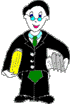 Организация отрядаОрганизаторские знания и уменияСценарист, оператор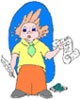 Планирование дня, доведение информации до отрядовУмение планировать свою деятельность и других, работа с информациейДекоратор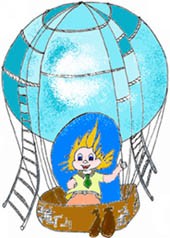 Ответственный за дежурство, инвентарьРазвитие ответственности, организаторских способностей; умение планировать совместную деятельность, организовывать подготовительную работу, анализировать деятельность.Каскадёры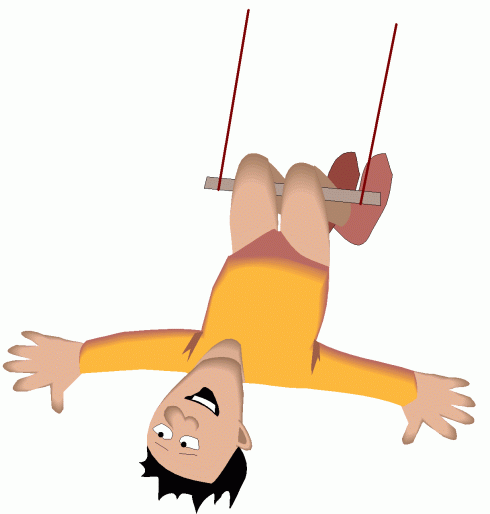 Организация спортивной жизни лагеряРазвитие ответственности, организаторских способностей; умение планировать совместную деятельность, организовывать подготовительную работу, анализировать деятельность.Костюмер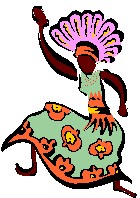 Художник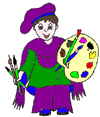 Композитор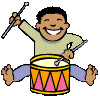 Организация творческих делРазвитие ответственности, организаторских способностей; умение планировать совместную деятельность, организовывать подготовительную работу, анализировать деятельность.№Содержание деятельностиВсего часовТеорияПрактика1Введение. Знакомство 115 мин45 мин2 Светофор – друг и помощник!110 мин50 мин3О, спорт, ты – жизнь!115 мин45 мин4Зеленая планета, Лес!130 мин30 мин 5Сказки, сказки, сказки…120 мин40 мин6Проблемы экологии.120 мин40 мин7Объекты неживой природы, вода.115 мин45 мин8Здоровья 115мин45мин9Русь, Россия, Родина моя.110 мин50 мин10Сюрпризы и таланты15мин55 мин11Тумба - юмба110мин50мин12Рекорды 110мин50мин13Наша пожарная безопасность115мин45мин14День памяти и скорби	110мин50мин15 Чистота – залог здоровья110мин50мин16С. Я. Маршак«А ежели вы вежливы».15мин55мин17Интеллектуально-развлекательный квест  «По горам, по долам…»110мин50мин18В.Маяковский «Что такое хорошо, а что такое плохо».110мин50мин19Комический футбол110мин50мин20Агранович«От героев былых времен…»110мин50мин21До свидания «Солнышко»1-60мин10ИТОГО21№Факторы рискаВозможные выходы1.Слабая подготовленность вожатых(неумение общаться с детьми)Провести разъяснительную работу, разработать документ «Шпаргалка вожатого»2.Недостаточная мотивация сотрудников лагеря на решение целей и задач данной программыРазработать систему стимулирования кадров (материальную, моральную)3.Отсутствие взаимодействия           с  социумом.Налаживание отношений с другими учреждениями дополнительного образования4.06.День знакомства5.06.День светофорииСветофор – друг и помощник!6.06. День спортаО, спорт, ты – жизнь!7.06.День леса!Зеленая планета, Лес!8.06.День сказок.Сказки, сказки, сказки…11.06.День России.Русь, Россия, Родина моя.13.06.День эколога.Проблемы экологии.14.06. Объекты неживой природы, вода.15.06День здоровякаЗдоровья16.06.День сюрпризы и таланты19.06. День индейцаТумба - юмба20.06.День Рекордсменов21.06.День  пожарной безопасности22.06.День памяти и скорби23.06. День чистоты25.06. День вежливости.26.06.День народного творчества27.06День  добрых дел.28.06День смеха29.06День героев.3.07. До свидания лагерь№ п/пФ. и. о.Должность1.Гайткулова Г.В.Начальник лагеря 2.Кадырбаева Л.Р.воспитатель3.Жумагулова А.Р.воспитатель4.Подлесская А.В.воспитатель5.Псянчина З.Ш.воспитатель№МероприятиеСрок Ответственн1.Опрос родителей на выявление пожеланий по организации деятельности детского лагеря.майНачальник лагеря2Анкетирование детей в организационный период с целью выявления их интересов, мотивов пребывания в лагере.1 день сменывоспитатели3Ежедневное отслеживание настроения детей, удовлетворенности проведенными мероприятиями (ведение Радужной летописи).В течение сменыНачальник лагеря,  воспитатели4  Создание детьми мини – книги «Воспоминания о путешествии  «В гостях у сказки…» позволяющее выявить оправдание ожиданий.Последний день сменывоспитатели5Мониторинг адаптации детей к условиям отдыха в лагере за смену.В течение сменывоспитатели6Отзыв родителей о работе лагеря,Создание мини – книги «Хочется сказать…»В конце смены